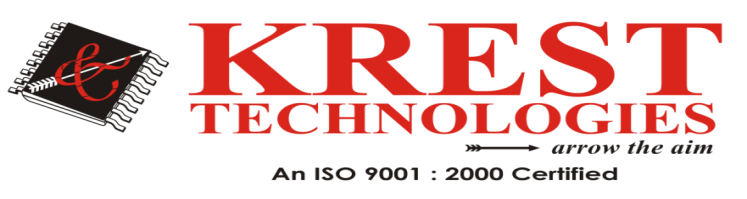 M.Tech CSE Major Projects List (2019-20)HeadOffice: #202 2nd Floor, Pancom Business Center Opp, Chennai Shopping Mall, Ameerpet, Hyderabad 040-44433434 Mail-id: ramu.krest@gmail.com,www.kresttechnology.comBranches: Vijayawada (9000404182), Warangal (9000739460).                                  Big Data1A Distributed Computing Platform for fMRI Big Data Analytics20192A Survey on Geographically Distributed Big-Data Processing using MapReduce20193Handling Big Data Using a Data-Aware HDFS and Evolutionary Clustering Technique20194Heterogeneous Architectures for Big Data Batch Processing in MapReduce Paradigm20195Trident: Distributed Storage, Analysis, and Exploration of Multidimensional Phenomena20186Clustering Analysis in the Wireless Propagation Channel with a Variational Gaussian Mixture Model201875G-Smart Diabetes: Toward Personalized Diabetes Diagnosis with Healthcare Big Data Clouds20188On Scalable and Robust Truth Discovery in Big Data Social Media Sensing Applications20189MR-Mafia: Parallel Subspace Clustering Algorithm Based on MapReduce For Large Multi-dimensional Datasets201810HDM: A Composable Framework for Big Data Processing201711Heterogeneous Data Storage Management with De-duplication in Cloud Computing201712Secure k-NN Query on Encrypted Cloud Data with Multiple Keys201713NPP: A New Privacy-Aware Public Auditing Scheme for Cloud Data Sharing with Group Users201714Attribute-Based Storage Supporting Secure De-duplication of Encrypted Data in Cloud2017